День солидарности в борьбе с терроризмом 03 сентября 2016 года	Антитеррористическая комиссия городского округа Верхотурский информирует о проведении на территории городского округа Верхотурский Дня солидарности в борьбе с терроризмом 03 сентября 2016 года.Памятки по антитеррористической безопасности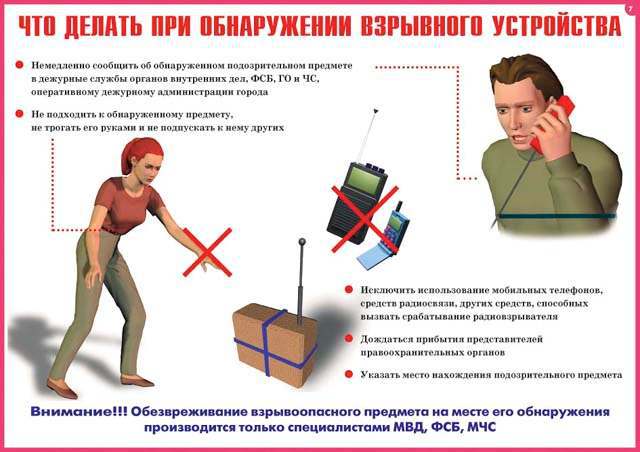 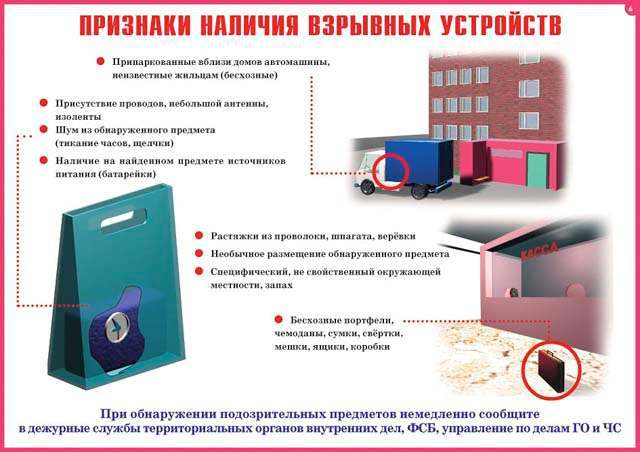 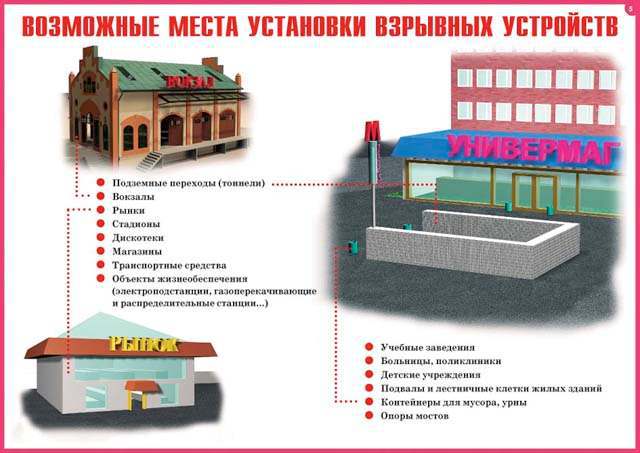 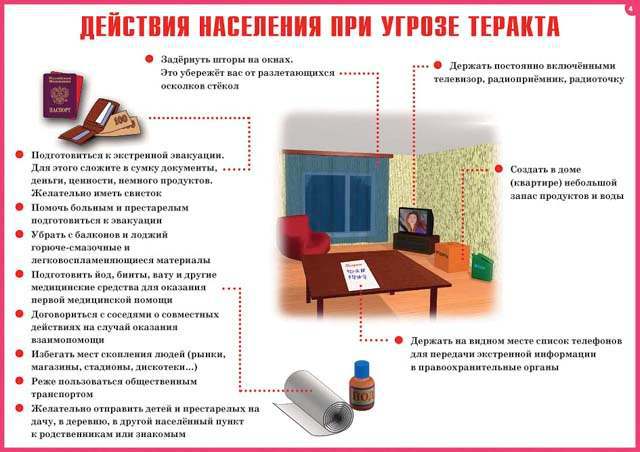 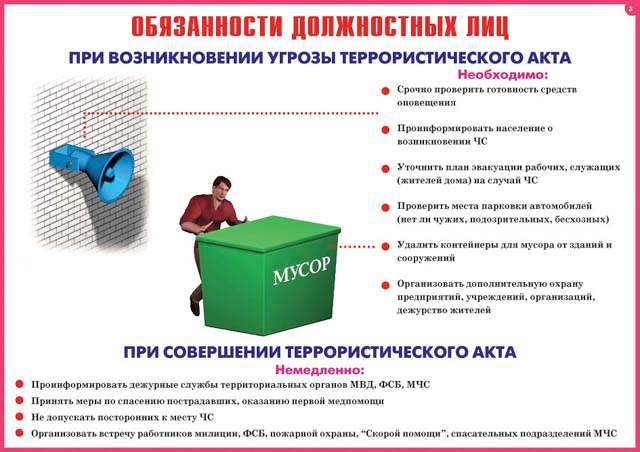 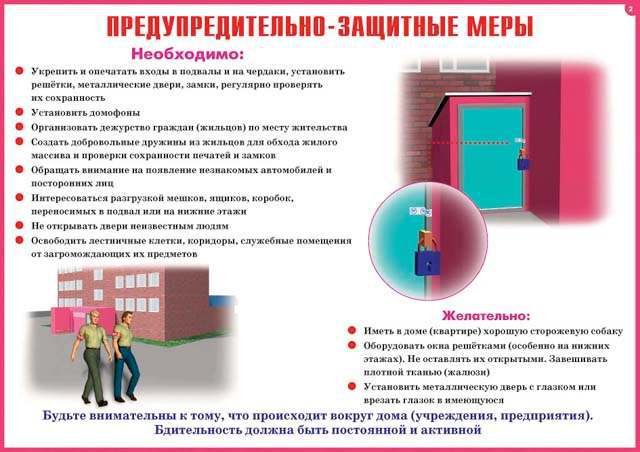 